-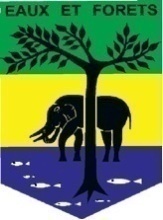 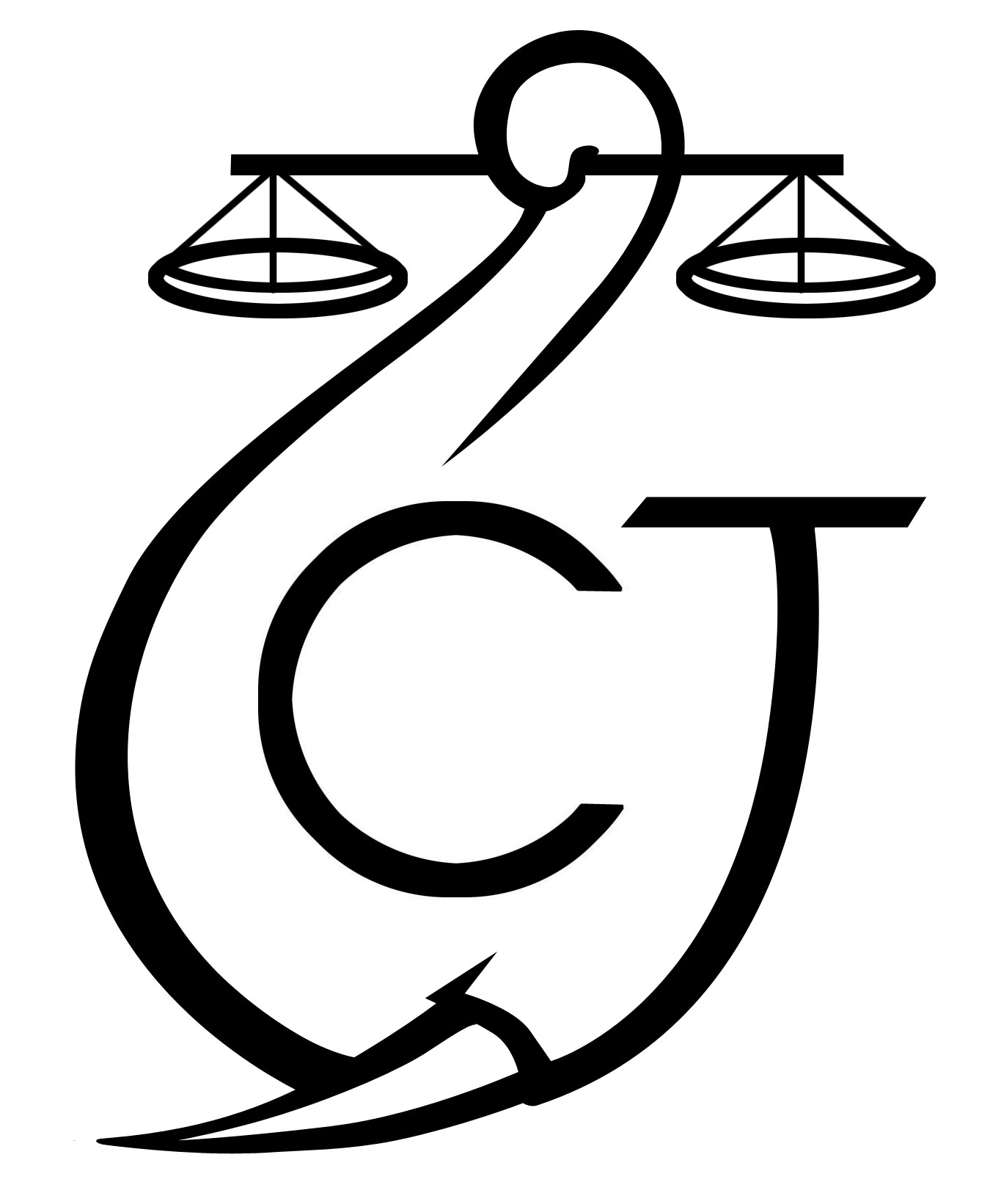 Appui à la Lutte contre l’exploitation forestière illégale  ALEFIRapport Mensuel Mai 2022Conservation JusticeSOMMAIRE1. Points principaux	22. Investigations	23. Opérations	24. Département juridique	35. Missions	46. Cahiers des Charges Contractuels	57. Communication	58. Relations extérieures	69. Conclusion	6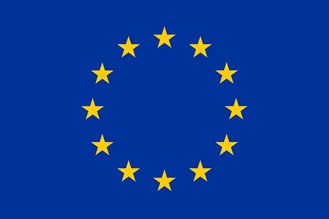 Union européenneCette publication a été produite avec le soutien financier de l’Union européenne. Son contenu relève de la seule responsabilité de Conservation Justice et ne reflète pas nécessairement les opinions de l’Union européenne.1. Points principauxCe mois de Mai 2022, les activités se sont concentrées sur l’appui aux communautés villageoises sur la mise en œuvre des CCC. Deux interpellations ont également eu lieu grâce à l’appui de CJ.Du 11 au 26 Avril : mission de suivi et de développement des activités sociales ALEFI et du suivi des procédures judiciaires dans les Départements de l’Ivindo et de la Lopé (CJ). 2. InvestigationsIndicateurs :Pour ce mois de mai 2022, une investigation a été menée dans le département de l’Ivindo, à propos des entrepreneurs suspectés d’avoir détourner les FDL de plusieurs villages. 3. OpérationsIndicateurs :Une opération a été menée ce mois qui a permis d’arrêter deux personnes .Le samedi 21 mai 2022, une équipe composée des agents de l'antenne de la police judiciaire de L'OGOOUÉ-IVINDO et des membres de l'ONG Conservation Justice ont procédé à l'arrestation de MBA NDONG IMBERT et Henry BIDZANG. Il est reproché à ces derniers d'avoir perçu des sommes d'argent issus du fonds de développement local (FDL) pour la réalisation des projets communautaires identifiés par les communautés villageoises, projets jamais livrés. Les mis en causes ont gardé à vue dans les locaux de la PJ jusqu'à mercredi 25 mai 2022. La mesure de GAV a été levée. Ces entrepreneurs avaient déjà été arrêtés avec l’appui de CJ en janvier dernier suite à la demande de la communauté villageoise de Minkouala, Ebessi, Ntsibelong et Simitang pour un appui sur les procédures judiciaires. Malgré les trois mois de délai accordés par le procureur le 27/01/2022, la mise en œuvre des travaux n’a, à ce jour, pas donné des résultats espérés.  C’est ainsi que l’équipe sociale de CJ a appuyé les communauté à la rédaction et au dépôt d’une nouvelle plainte qui a abouti à cette nouvelle opération.4. Département juridique4.1. Suivi des affaires	Indicateurs :L’équipe de Conservation Justice a suivi trois affaires ce mois.Trois affaires ont été suivies par l'équipe de l'ONG Conservation Justice pour le compte du mois de mai 2022. Il s'agit des affaires : 1- EVOUNA Raoul contre MBA NDONG Imbert ;2- ALLANG Gaston et Tanguy MBA contre Henry BIDZANG et Benjamin BIDZANG responsables de la société SNL GROUP MANAGEMENT ;3- Communauté villageoise ABENELANG contre KONE MamadouAFFAIRES : EVOUNA Raoul contre MBA NDONG Imbert & ALLANG Gaston et Tanguy MBA contre Henry BIDZANG et Benjamin BIDZANG responsables de la société SNL GROUP MANAGEMENT Arrestation : MBA NDONG IMBERT et Henry BIDZANG ont été arrêtés le 21 mai 2021.Présentation volontaire : BENJAMIN BIDZANG, autre responsable de la Société SNL GROUP MANAGEMENT, s'est présenté de lui-même au poste de police le mercredi 25 mai 2022. Déferrement : Les mis en causes ont été présentés le lundi 30 mai 2022 à Madame le Procureur de la République Près le Tribunal de Première Instance de Makokou qui a confié l'affaire à Madame la Substitut du Procureur. Celle-ci les a inculpés pour abus de confiance et cités à comparaître à l'audience correctionnelle du Tribunal de Première Instance de Makokou le jeudi 09 juin 2022. MBA NDONG Imbert est un entrepreneur en charge de réaliser deux logements d'enseignant au village MBESS. La société SNL GROUP MANAGEMENT devait, quant à elle, réaliser une église catholique et la finition d'un presbytère protestant au village MINKOUALA et une ferme avicole (à poules pondeuses) pour les regroupements de plusieurs villages. Aucun de ces projets n'a été finalisé et livrés aux populations locales. D'où la saisine des autorités compétentes. AFFAIRE : Communauté villageoise contre KONE Mamadou Sieur KONE Mamadou, un sujet ivoirien, entrepreneur, arrêté le 18 avril 2022 par l’antenne de recherches de l’Ogooué-Ivindo et déféré devant le Madame le Procureur de la République Près de le Tribunal de Première Instance de Makokou. Il est reproché à ce dernier d’avoir touché environ sept millions (7.000.000) FCFA issus du fonds de développement local destiné au village ABENELANG sans achever le projet communautaire (l’hydraulique villageoise). Le Procureur a accordé au mis en cause un délai de trois (3) mois pour achever le projet à l’issue du déferrement tenu le 25 avril 2022.La présente mission a consisté à vérifier l’avancement des travaux. L’entrepreneur n’a pas repris le chantier. Par contre, il nous a assuré de l’achat du matériel.4.2. Visites de prisonIndicateurs :Aucune visite de prison n’a eu lieu, en dehors de la visite des gardés à vue à Makokou, MBA NDONG Imbert, Benjamin BIDZANG et Henry BIDZANG.4.3 FormationsAucune formation n’a eu lieu ce mois.5. MissionsAu mois de Mai, une mission sociale a été organisée.Mission dans la province de l’Ogooué-Ivindo du 16 au 31 Mai 2022Une mission de sensibilisation et de suivi de la mise en œuvre des CCC a été menée dans le département de l’Ivindo et de la Lopé. Département de la LopéDans ce département, trois (3) villages ont été visités : Abénélang, Inzanza et Mbadi.L’objectif était le suivi et développement des activités sociales ALEFI dans les villages du département de la Lopé. A Abénélang, suite au délai accordé à l’entrepreneur Koné, il a été constaté que le matériel pour la finition des travaux est déjà sur place. Les travaux vont donc redémarrer.  A Mbadi, la communauté a déjà obtenu la convention définitive pour la création de leur FC. Quant à Inzanza, les membres de la communauté protestent contre le bureau de l’association qui ne met pas en œuvre les projets communautaires.  Département de l’IvindoSix (6) localités ont été visitées au cours de cette mission : Ntsibelong, Ebessi, Minkouala, Simitang, Mbomo et Ntsiété. Dans ce département, il était également question de faire le suivi de la mise en œuvre des CCC dans les villages de ce département. Dans le canton Ntang-Louli, les entrepreneurs Mba Ndong,  Henry Bidzang et son frère ont été interpellé à nouveau. Ils ont été placés en Garde à vue et déférés devant le procureur. Le jugement aura lieu le 09 juin.À Mbomo et à Ntsiété, les communautés ont déjà reçu leurs FDL et la mise en œuvre des CCC est en cours. Au total, 9 localités ont été visitées dans la province de l’Ogooué Ivindo dans le cadre de la mission sociale RALFF du mois de de Mai : Mbess, Ebessi, Ntsibelong, Simitang, Minkouala, Mbomo, Ntsiété, Abénélang, Inzanza et Mbadi.6. Cahiers des Charges ContractuelsA ce jour, 114 Cahiers des Charges Contractuels (CCC) et 15 avenants en cours de mise en œuvre sont suivis par le projet. 7. CommunicationIndicateurs :Onze pièces médiatiques ont été produites ce mois. Elles sont disponibles, ainsi que les  anciens articles sur plusieurs médias, et notamment sur le site Internet, la page Facebook et la chaine YouTube de Conservation Justice.8. Relations extérieuresIndicateurs:Le projet ALEFI a tenu plusieurs rencontres avec les communautés villageoises et les autorités administratives dans la province de l’Ogooué Ivindo.En effet, dans le cadre de leurs missions et programme d’activités, l’équipe sociale Nord a rencontré entre autres les communautés locales dans 9 villages, ainsi que les autorités suivantes : Ogooué Ivindo : Directeur Provincial des Eaux et Forêt, Préfet de Booué, Préfet de l’Ivindo Procureur, Doyen des juges (Makokou), Chef de Cantonnement intérimaire de Booué, chef d’antenne de la Police Judiciaire de Makokou, juge d’instruction (Makokou).Au total, au moins 8 rencontres avec différentes autorités administratives et judiciaires et la visite de 9 villages ont été effectuées au cours du mois de Mai 2022.9. ConclusionEn somme, 9 villages ont été visités dans les provinces de l’Ogooué-Ivindo par l’équipe Nord pour la mission de sensibilisation et de suivi des procédures judiciaires. Dans la province de l’Ogooué-Ivindo, la mission sociale CJ avait non seulement pour objectif de vérifier l’état de mise en œuvre des CCC dans les villages du département de l’Ivindo et de la Lopé, mais aussi d’appuyer les communautés villageoises qui ont engagé des actions en justice contre l’entrepreneur au village Ntsibelong, Ebessi, Simitang, Minkouala, Mbess dans le département de l’Ivindo. Les entrepreneurs ont été à nouveaux interpellés puis gardés à vue. Le déferrement a eu lieu le 30/05/2022. La date du procès a été fixée au 09/06/2022. La mise en œuvre des CCC à Mbomo et à Ntsiété est effective.Durant ce mois de Mai, on note la bonne collaboration des autorités locales des zones visitées. Cela a permis à l’équipe de l’ONG Conservation Justice d’atteindre les objectifs fixés dans le cadre de cette mission et l’interpellation de 2 personnes pour détournement d’un FDL. Nombre d’investigations menées1Investigation ayant mené à une opération1Nombre de contrevenants identifiés3Nombre d’opérations menées ce mois1Nombre de personnes arrêtées 2Nombre d’affaires suivies                     3Nombre de condamnations0Affaires enregistrées0Nombre de prévenus3Nombre de visites effectuées 0Nombre de détenus rencontrés0ProvinceAvenantCCCTotalNGOUNIE72633NYANGA88OGOOUE IVINDO55358WOLEU NTEM13637Total général13123136Stade de mise en œuvreNombre de CCC/AvenantEn attente de la livraison officielle3En attente des projets des communautés26En attente du versement du FDL54Mise en œuvre projets53Total général136Nombre de pièces publiées11Télévision01Internet06Presse écrite02Radio02Nombre de rencontres17Suivi de l’accord de collaboration	13Collaboration sur affaires4